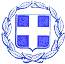 Τεχνικές προδιαγραφές για την προμήθεια Πληροφοριακών Πινακίδων σήμανσης ονοματοθεσίας και αρίθμησης Έχοντας λάβει υπόψη:Τις διατάξεις του άρθρου 118 του Ν.4412/2016 (Φ.Ε.Κ.)Τις διατάξεις του άρθρου 209 του Ν.3463/06 (Δ.Κ.Κ.)Την Ανάγκη του Δήμου για την προμήθεια των αναφερομένων στο θέμα ειδών.ΤΕΧΝΙΚΕΣ ΠΡΟΔΙΑΓΡΑΦΕΣ 1. ΓΕΝΙΚΑ	Όλα τα υπό προμήθεια υλικά θα πρέπει να είναι αρίστης ποιότητας , απαλλαγμένα από βλαπτικές ουσίες , ανθεκτικά στις καιρικές μεταβολές και σύμφωνα με τις ισχύουσες προδιαγραφές ( Εθνικές προδιαγραφές κατά ΕΛΟΤ , κ.λ.π.) και γενικά η κατασκευή και η λειτουργία τους ακολουθεί τα Ευρωπαϊκα και Διεθνώς αναγνωρισμένα πρότυπα .	Όλα τα υλικά θα προέρχονται από αναγνωρισμένη κατασκευαστική εταιρεία και θα διαθέτουν σήμανση συμμόρφωσης CE .	Τα υλικά θα παραδίδονται από τον ανάδοχο τμηματικά και σε ποσότητες ανάλογα με τις τρέχουσες ανάγκες του Δήμου , στους χώρους που θα υποδεικνύονται από την Υπηρεσία 	Όλα τα υλικά θα ελέγχονται πρίν την εγκατάσταση - τοποθέτηση ώστε να αποκλείεται η χρήση τους σε περίπτωση που αυτά παρουσιάζουν ελαττώματα ή αποκλίσεις από τις αναγραφόμενες προδιαγραφές .	Σε περίπτωση ελαττωματικού  προϊόντος  , η επίδικη ποσότητα προϊόντος θα αντικαθίσταται άμεσα από τον ανάδοχο με δικά του  έξοδα και αχρεωστήτως για τον κύριο του έργου .2. ΠΙΝΑΚΙΔΕΣ ΟΝΟΜΑΤΟΘΕΣΙΑΣ ΕΠΙΤΟΙΧΕΣΟι πινακίδες ονοματοθεσίας , κατασκευάζονται σε αλουμίνιο ενός χιλιοστού από κράμα αλουμινίου Η-14 κατάλληλο για πινακίδες σημάνσεως . Βάφονται με ηλεκτροστατική βαφή φούρνου σε χρώματα που επιλέγει η υπηρεσία ( RAL) συνήθως μπλέ ή πράσινο . Είναι διαστάσεων 0,30 cm Χ 0,50cm με ανοιγμένες 4 οπές στις άκρες για την στήριξή της σε τοίχους . Εσωτερικά της πινακίδας , και σε απόσταση 1,50cm περιμετρικά , υπάρχει μπορντούρα πάχους 1 cm και κυρτή επιφάνεια σε σχήμα U για λόγους καλαισθησίας . Οι πινακίδες , έχουν ύψος γραμμάτων 5cm ( κανονική γραμματοσειρά ) τόσο η λέξη ΟΔΟΣ , όσο και το όνομα της οδού ( π.χ. ΑΘΗΝΩΝ).Σε ειδική περίπτωση , εάν το μήκος της λέξεως υπερβαίνει το μέγεθος της πινακίδας τότε χρησιμοποιείται στενεμένη γραμματοσειρά . Η πινακίδα , αναλόγως με την περίπτωση μπορεί να είναι επίπεδη ή σχήματος ΠΟΜΠΕ για να αποφεύγεται η συσσώρευση σκόνης .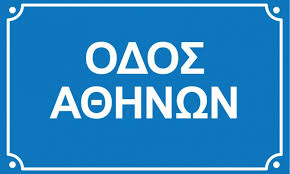 3.  ΠΙΝΑΚΙΔΑ ΑΡΙΘΜΗΣΗΣ ΔΡΟΜΩΝ ΑΠΛΗ ΕΠΙΤΟΙΧΗΟι πινακίδες αρίθµησης θα είναι χρώµατος µπλε από αλουµίνιο ποµπέ διαστάσεων 10*14 µε άσπρο περίγραµµα Αλουµινίου πάχους 1χιλ 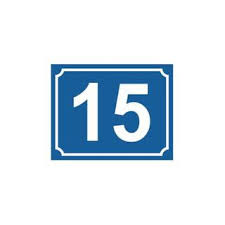 Οι πινακίδες αρίθµησης µε γράµµατα Α, Β, Γ θα είναι χρώµατος µπλε από αλουµίνιο ποµπέ διαστάσεων 10*14 µε άσπρο περίγραµµα. Αλουµινίου πάχους 1χιλ Το μέρος του αριθμού εισάγεται στην πινακίδα με την μέθοδο της μεταξοτυπίας.ΕΛΛΗΝΙΚΗ  ΔΗΜΟΚΡΑΤΙΑΔΗΜΟΣ  ΛΕΒΑΔΕΩΝΠΡΟΜΗΘΕΙΑ ΠΛΗΡΟΦΟΡΙΑΚΩΝ ΠΙΝΑΚΙΔΩΝΔΗΜΑΝΣΗΣ , ΟΝΟΜΑΤΟΘΕΣΙΑΣ ΚΑΙ ΑΡΙΘΜΗΣΗΣCPV: 31523200-0 « Πινακίδες μόνιμων μηνυμάτων »ΠΡΟΫΠ. 999,44€ (με Φ.Π.Α.)ΑΡ.ΜΕΛΕΤΗΣ: 52/2018Λιβαδειά 19/08/2018Λιβαδειά 19/08/2018Ο ΣΥΝΤΑΞΑΣΜΕΛΙΣΣΑΡΗΣ ΙΩΑΝΝΗΣΠολιτικός Μηχανικός ΤΕΘΕΩΡΗΘΗΚΕΟ ΔΙΕΥΘΥΝΤΗΣ Τ.Υ.Δ.Λ.ΝΤΑΛΙΑΝΗΣ ΧΡΗΣΤΟΣΤοπογράφος Μηχανικός